     Bildning och fritid i Kristinestad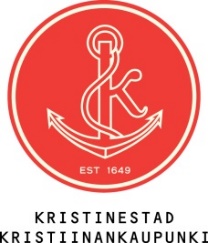      Kristiinankaupungin sivistys ja vapaa-aika  Ansökan om PROJEKTBIDRAG      för föreningar /samfund / arbetsgrupper / privatpersoner  Yhdistysten / yhteisöjen / työryhmien / yksityishenkilöiden KOHDEAVUSTUSHAKEMUS     Bildning och fritid i Kristinestad     Kristiinankaupungin sivistys ja vapaa-aika  Ansökan om PROJEKTBIDRAG      för föreningar /samfund / arbetsgrupper / privatpersoner  Yhdistysten / yhteisöjen / työryhmien / yksityishenkilöiden KOHDEAVUSTUSHAKEMUS     Bildning och fritid i Kristinestad     Kristiinankaupungin sivistys ja vapaa-aika  Ansökan om PROJEKTBIDRAG      för föreningar /samfund / arbetsgrupper / privatpersoner  Yhdistysten / yhteisöjen / työryhmien / yksityishenkilöiden KOHDEAVUSTUSHAKEMUS     Bildning och fritid i Kristinestad     Kristiinankaupungin sivistys ja vapaa-aika  Ansökan om PROJEKTBIDRAG      för föreningar /samfund / arbetsgrupper / privatpersoner  Yhdistysten / yhteisöjen / työryhmien / yksityishenkilöiden KOHDEAVUSTUSHAKEMUS     Bildning och fritid i Kristinestad     Kristiinankaupungin sivistys ja vapaa-aika  Ansökan om PROJEKTBIDRAG      för föreningar /samfund / arbetsgrupper / privatpersoner  Yhdistysten / yhteisöjen / työryhmien / yksityishenkilöiden KOHDEAVUSTUSHAKEMUS     Bildning och fritid i Kristinestad     Kristiinankaupungin sivistys ja vapaa-aika  Ansökan om PROJEKTBIDRAG      för föreningar /samfund / arbetsgrupper / privatpersoner  Yhdistysten / yhteisöjen / työryhmien / yksityishenkilöiden KOHDEAVUSTUSHAKEMUS     Bildning och fritid i Kristinestad     Kristiinankaupungin sivistys ja vapaa-aika  Ansökan om PROJEKTBIDRAG      för föreningar /samfund / arbetsgrupper / privatpersoner  Yhdistysten / yhteisöjen / työryhmien / yksityishenkilöiden KOHDEAVUSTUSHAKEMUS     Bildning och fritid i Kristinestad     Kristiinankaupungin sivistys ja vapaa-aika  Ansökan om PROJEKTBIDRAG      för föreningar /samfund / arbetsgrupper / privatpersoner  Yhdistysten / yhteisöjen / työryhmien / yksityishenkilöiden KOHDEAVUSTUSHAKEMUSSökandens namn (enskilda) / Hakijan nimi (henkilökohtainen)Sökandens namn (enskilda) / Hakijan nimi (henkilökohtainen)Sökandens namn (enskilda) / Hakijan nimi (henkilökohtainen)Sökandens namn (enskilda) / Hakijan nimi (henkilökohtainen)Personsignum / Henk. tunnusPersonsignum / Henk. tunnusPersonsignum / Henk. tunnusHemort / KotipaikkaHemort / KotipaikkaAdress / OsoiteAdress / OsoiteAdress / OsoiteAdress / OsoitePostnummer / PostinumeroPostnummer / PostinumeroPostnummer / PostinumeroTfn /e-post * Puh. / sähköpostiTfn /e-post * Puh. / sähköpostiFöreningens namn (arbetsgrupper, samfund)Hakijayhteisön nimi (yhdistykset, työryhmät, säätiöt)Föreningens namn (arbetsgrupper, samfund)Hakijayhteisön nimi (yhdistykset, työryhmät, säätiöt)Föreningens namn (arbetsgrupper, samfund)Hakijayhteisön nimi (yhdistykset, työryhmät, säätiöt)Föreningens namn (arbetsgrupper, samfund)Hakijayhteisön nimi (yhdistykset, työryhmät, säätiöt)Föreningens namn (arbetsgrupper, samfund)Hakijayhteisön nimi (yhdistykset, työryhmät, säätiöt)Föreningens namn (arbetsgrupper, samfund)Hakijayhteisön nimi (yhdistykset, työryhmät, säätiöt)Föreningens namn (arbetsgrupper, samfund)Hakijayhteisön nimi (yhdistykset, työryhmät, säätiöt)MedlemsantalJäsenmääräMedlemsantalJäsenmääräAnsökan handhas av / Kontaktperson * Hakemusasiaa hoitaa / YhteyshenkilöAnsökan handhas av / Kontaktperson * Hakemusasiaa hoitaa / YhteyshenkilöAnsökan handhas av / Kontaktperson * Hakemusasiaa hoitaa / YhteyshenkilöAnsökan handhas av / Kontaktperson * Hakemusasiaa hoitaa / YhteyshenkilöAnsökan handhas av / Kontaktperson * Hakemusasiaa hoitaa / YhteyshenkilöAnsökan handhas av / Kontaktperson * Hakemusasiaa hoitaa / YhteyshenkilöAnsökan handhas av / Kontaktperson * Hakemusasiaa hoitaa / YhteyshenkilöAnsökan handhas av / Kontaktperson * Hakemusasiaa hoitaa / YhteyshenkilöAnsökan handhas av / Kontaktperson * Hakemusasiaa hoitaa / YhteyshenkilöAdress / OsoiteAdress / OsoiteAdress / OsoiteAdress / OsoitePostnummer / PostinumeroPostnummer / PostinumeroPostnummer / PostinumeroTfn / e-post * Puh. / sähköpostiTfn / e-post * Puh. / sähköpostiOrdförande / PuheenjohtajaOrdförande / PuheenjohtajaOrdförande / PuheenjohtajaOrdförande / PuheenjohtajaAdress / OsoiteAdress / OsoiteAdress / OsoiteTfn / e-post * Puh. / sähköpostiTfn / e-post * Puh. / sähköpostiSekreterare / SihteeriSekreterare / SihteeriSekreterare / SihteeriSekreterare / SihteeriAdress / OsoiteAdress / OsoiteAdress / OsoiteTfn / e-post * Puh. / sähköpostiTfn / e-post * Puh. / sähköpostiKassör / RahastonhoitajaKassör / RahastonhoitajaKassör / RahastonhoitajaKassör / RahastonhoitajaAdress / OsoiteAdress / OsoiteAdress / OsoiteTfn / e-post * Puh. / sähköpostiTfn / e-post * Puh. / sähköpostiArbetsgruppens medlemmar (namn och personsignum) * Työryhmän jäsenet (nimi ja henkilötunnus)Arbetsgruppens medlemmar (namn och personsignum) * Työryhmän jäsenet (nimi ja henkilötunnus)Arbetsgruppens medlemmar (namn och personsignum) * Työryhmän jäsenet (nimi ja henkilötunnus)Arbetsgruppens medlemmar (namn och personsignum) * Työryhmän jäsenet (nimi ja henkilötunnus)Arbetsgruppens medlemmar (namn och personsignum) * Työryhmän jäsenet (nimi ja henkilötunnus)Arbetsgruppens medlemmar (namn och personsignum) * Työryhmän jäsenet (nimi ja henkilötunnus)Arbetsgruppens medlemmar (namn och personsignum) * Työryhmän jäsenet (nimi ja henkilötunnus)Arbetsgruppens medlemmar (namn och personsignum) * Työryhmän jäsenet (nimi ja henkilötunnus)Arbetsgruppens medlemmar (namn och personsignum) * Työryhmän jäsenet (nimi ja henkilötunnus)Projektbidragets användningsändamål (kortfattat) * Kohdeavustuksen käyttötarkoitus (lyhyesti)Projektbidragets användningsändamål (kortfattat) * Kohdeavustuksen käyttötarkoitus (lyhyesti)Projektbidragets användningsändamål (kortfattat) * Kohdeavustuksen käyttötarkoitus (lyhyesti)Projektbidragets användningsändamål (kortfattat) * Kohdeavustuksen käyttötarkoitus (lyhyesti)Projektbidragets användningsändamål (kortfattat) * Kohdeavustuksen käyttötarkoitus (lyhyesti)Projektbidragets användningsändamål (kortfattat) * Kohdeavustuksen käyttötarkoitus (lyhyesti)Projektbidragets användningsändamål (kortfattat) * Kohdeavustuksen käyttötarkoitus (lyhyesti)Projektbidragets användningsändamål (kortfattat) * Kohdeavustuksen käyttötarkoitus (lyhyesti)Projektbidragets användningsändamål (kortfattat) * Kohdeavustuksen käyttötarkoitus (lyhyesti)Projektbidrag som erhållits av staden under de senaste tre årenEdellisen kolmen vuoden aikana kaupungilta saadut toiminta-avustuksetÅr/v.  €                År/v.  €                År/v.  €Projektbidrag som erhållits av staden under de senaste tre årenEdellisen kolmen vuoden aikana kaupungilta saadut toiminta-avustuksetÅr/v.  €                År/v.  €                År/v.  €Projektbidrag som erhållits av staden under de senaste tre årenEdellisen kolmen vuoden aikana kaupungilta saadut toiminta-avustuksetÅr/v.  €                År/v.  €                År/v.  €Projektbidrag som erhållits av staden under de senaste tre årenEdellisen kolmen vuoden aikana kaupungilta saadut toiminta-avustuksetÅr/v.  €                År/v.  €                År/v.  €Projektbidrag som erhållits av staden under de senaste tre årenEdellisen kolmen vuoden aikana kaupungilta saadut toiminta-avustuksetÅr/v.  €                År/v.  €                År/v.  €Projektbidrag som erhållits av staden under de senaste tre årenEdellisen kolmen vuoden aikana kaupungilta saadut toiminta-avustuksetÅr/v.  €                År/v.  €                År/v.  €Projektbidrag som erhållits av staden under de senaste tre årenEdellisen kolmen vuoden aikana kaupungilta saadut toiminta-avustuksetÅr/v.  €                År/v.  €                År/v.  €Projektbidrag som erhållits av staden under de senaste tre årenEdellisen kolmen vuoden aikana kaupungilta saadut toiminta-avustuksetÅr/v.  €                År/v.  €                År/v.  €Projektbidrag som erhållits av staden under de senaste tre årenEdellisen kolmen vuoden aikana kaupungilta saadut toiminta-avustuksetÅr/v.  €                År/v.  €                År/v.  €Bidrag som erhållits från annat håll under det senaste verksamhetsåret Edellisen toimintavuoden aikana muualta saadut avustuksetBidrag som erhållits från annat håll under det senaste verksamhetsåret Edellisen toimintavuoden aikana muualta saadut avustuksetBidrag som erhållits från annat håll under det senaste verksamhetsåret Edellisen toimintavuoden aikana muualta saadut avustuksetBidrag som erhållits från annat håll under det senaste verksamhetsåret Edellisen toimintavuoden aikana muualta saadut avustuksetBidrag som erhållits från annat håll under det senaste verksamhetsåret Edellisen toimintavuoden aikana muualta saadut avustuksetBidrag som erhållits från annat håll under det senaste verksamhetsåret Edellisen toimintavuoden aikana muualta saadut avustuksetBidrag som erhållits från annat håll under det senaste verksamhetsåret Edellisen toimintavuoden aikana muualta saadut avustuksetBidrag som erhållits från annat håll under det senaste verksamhetsåret Edellisen toimintavuoden aikana muualta saadut avustuksetBidrag som erhållits från annat håll under det senaste verksamhetsåret Edellisen toimintavuoden aikana muualta saadut avustuksetAnsökt bidrag, summa * Haettu avustussummaAnsökt bidrag, summa * Haettu avustussummaAnsökt bidrag, summa * Haettu avustussummaAnsökt bidrag, summa * Haettu avustussummaBank och kontonummer * Pankki ja tilinumeroBank och kontonummer * Pankki ja tilinumeroBank och kontonummer * Pankki ja tilinumeroBank och kontonummer * Pankki ja tilinumeroBank och kontonummer * Pankki ja tilinumeroProjektplan och -tidtabell  (åtminstone: bakgrund, målsättningar, plats där projektet utförs, plan för förverkligandet bör ingå)Työsuunnitelma ja -aikataulu (sisältäen taustan, tavoitteet, suorituspaikan, toteuttamissuunnitelman)Projektplan och -tidtabell  (åtminstone: bakgrund, målsättningar, plats där projektet utförs, plan för förverkligandet bör ingå)Työsuunnitelma ja -aikataulu (sisältäen taustan, tavoitteet, suorituspaikan, toteuttamissuunnitelman)Projektplan och -tidtabell  (åtminstone: bakgrund, målsättningar, plats där projektet utförs, plan för förverkligandet bör ingå)Työsuunnitelma ja -aikataulu (sisältäen taustan, tavoitteet, suorituspaikan, toteuttamissuunnitelman)Projektplan och -tidtabell  (åtminstone: bakgrund, målsättningar, plats där projektet utförs, plan för förverkligandet bör ingå)Työsuunnitelma ja -aikataulu (sisältäen taustan, tavoitteet, suorituspaikan, toteuttamissuunnitelman)Projektplan och -tidtabell  (åtminstone: bakgrund, målsättningar, plats där projektet utförs, plan för förverkligandet bör ingå)Työsuunnitelma ja -aikataulu (sisältäen taustan, tavoitteet, suorituspaikan, toteuttamissuunnitelman)Projektplan och -tidtabell  (åtminstone: bakgrund, målsättningar, plats där projektet utförs, plan för förverkligandet bör ingå)Työsuunnitelma ja -aikataulu (sisältäen taustan, tavoitteet, suorituspaikan, toteuttamissuunnitelman)Projektplan och -tidtabell  (åtminstone: bakgrund, målsättningar, plats där projektet utförs, plan för förverkligandet bör ingå)Työsuunnitelma ja -aikataulu (sisältäen taustan, tavoitteet, suorituspaikan, toteuttamissuunnitelman)Projektplan och -tidtabell  (åtminstone: bakgrund, målsättningar, plats där projektet utförs, plan för förverkligandet bör ingå)Työsuunnitelma ja -aikataulu (sisältäen taustan, tavoitteet, suorituspaikan, toteuttamissuunnitelman)Projektplan och -tidtabell  (åtminstone: bakgrund, målsättningar, plats där projektet utförs, plan för förverkligandet bör ingå)Työsuunnitelma ja -aikataulu (sisältäen taustan, tavoitteet, suorituspaikan, toteuttamissuunnitelman)Kostnadskalkyl och finansieringsplan * Rahoituslaskelma ja avustuskohteen talousarvioKostnadskalkyl och finansieringsplan * Rahoituslaskelma ja avustuskohteen talousarvioKostnadskalkyl och finansieringsplan * Rahoituslaskelma ja avustuskohteen talousarvioKostnadskalkyl och finansieringsplan * Rahoituslaskelma ja avustuskohteen talousarvioKostnadskalkyl och finansieringsplan * Rahoituslaskelma ja avustuskohteen talousarvioKostnadskalkyl och finansieringsplan * Rahoituslaskelma ja avustuskohteen talousarvioKostnadskalkyl och finansieringsplan * Rahoituslaskelma ja avustuskohteen talousarvioKostnadskalkyl och finansieringsplan * Rahoituslaskelma ja avustuskohteen talousarvioKostnadskalkyl och finansieringsplan * Rahoituslaskelma ja avustuskohteen talousarvioIntäkter / TulotIntäkter / TulotIntäkter / TulotEuro €Euro €Utgifter / MenotUtgifter / MenotEuro €Kalkylerat understödArvioitu avustusKalkylerat understödArvioitu avustusKalkylerat understödArvioitu avustusEgen finansieringOma rahoitusEgen finansieringOma rahoitusEgen finansieringOma rahoitusÖvrig finansieringMuu rahoitusÖvrig finansieringMuu rahoitusÖvrig finansieringMuu rahoitusIntäkter totaltTulot yhteensäIntäkter totaltTulot yhteensäIntäkter totaltTulot yhteensäUtgifter totaltMenot yhteensäUtgifter totaltMenot yhteensäTilläggsuppgifter, bilagor / Lisätietoja, liitteetTilläggsuppgifter, bilagor / Lisätietoja, liitteetTilläggsuppgifter, bilagor / Lisätietoja, liitteetTilläggsuppgifter, bilagor / Lisätietoja, liitteetTilläggsuppgifter, bilagor / Lisätietoja, liitteetTilläggsuppgifter, bilagor / Lisätietoja, liitteetTilläggsuppgifter, bilagor / Lisätietoja, liitteetTilläggsuppgifter, bilagor / Lisätietoja, liitteetTilläggsuppgifter, bilagor / Lisätietoja, liitteetPlats och tid / Paikka ja aikaPlats och tid / Paikka ja aikaUnderskrift / AllekirjoitusNamnförtydligande / NimenselvennysUnderskrift / AllekirjoitusNamnförtydligande / NimenselvennysUnderskrift / AllekirjoitusNamnförtydligande / NimenselvennysUnderskrift / AllekirjoitusNamnförtydligande / NimenselvennysUnderskrift / AllekirjoitusNamnförtydligande / NimenselvennysUnderskrift / AllekirjoitusNamnförtydligande / NimenselvennysUnderskrift / AllekirjoitusNamnförtydligande / Nimenselvennys